Sequência didática 1Unidade temáticaDanças e ritmos regionais brasileirosObjetivosPesquisar instrumentos de percussão de origem indígena.Construir um chocalho com materiais recicláveis.Criar um acompanhamento musical.Habilidades da BNCC – 3a versão(EF15AR15) Explorar fontes sonoras diversas, como as existentes no próprio corpo (palmas, voz, percussão corporal), na natureza e em objetos cotidianos, reconhecendo timbres e características de instrumentos musicais variados. (EF15AR25) Conhecer e valorizar o patrimônio cultural, material e imaterial, de culturas diversas, em especial a brasileira, incluindo-se suas matrizes indígenas, africanas e europeias, de diferentes épocas, favorecendo a construção de vocabulário e repertório relativos às diferentes linguagens artísticas.Gestão de sala de aulaEstudantes direcionados à sala de informática para realizar a pesquisa. Estudantes organizados em grupos para criar instrumentos de percussão.Estudantes organizados em círculo para criar conjuntamente um acompanhamento para uma música.Número de aulas estimado3 aulas de 50 minutos cada uma.Aula 1Conteúdo específico Pesquisa sobre instrumentos de percussão de origem indígena.Recursos didáticosComputadores com acesso à internet.Livros ou textos sobre o assunto.EncaminhamentoEncaminhe os estudantes à sala de informática para realizar uma pesquisa sobre instrumentos de percussão de origem indígena. Caso haja livros ou textos sobre o assunto, reúna os estudantes em grupos na sala de aula, distribua os livros e solicite a pesquisa.Após a pesquisa, levante os conhecimentos dos estudantes sobre o tema. Complemente com outras informações relevantes. Ressalte a influência dos povos indígenas na constituição da cultura brasileira em diferentes campos, como a música, a dança e a culinária.Solicite aos estudantes que construam uma lista com os instrumentos encontrados por eles. Diga-lhes que um dos principais instrumentos de percussão produzidos pelos índios é o chocalho. O chocalho é um instrumento que produz som pelo atrito ou choque de seus elementos internos. Os chocalhos apresentam variações de timbre de acordo com os materiais utilizados em sua fabricação.Aula 2Conteúdo específicoConstrução de um chocalho com materiais recicláveis.Recursos didáticosGarrafa PET pequena, de no máximo 250 mL, fita adesiva colorida, grãos de arroz ou de feijão crus (cerca de 2 colheres de sopa por garrafa), rolinhos de papel higiênico vazios.EncaminhamentoOrganize os estudantes em grupos de trabalho.Diga aos estudantes para colocarem os grãos de arroz ou feijão dentro da garrafa PET, que deve estar limpa e seca.Em seguida, peça que cortem alguns rolinhos de papel higiênico no comprimento e enrolem-nos até formarem uma espécie de cabo. Esse cabo deve ser encaixado na boca da garrafa e preso com fita adesiva colorida.Oriente os estudantes a decorar seus chocalhos com as fitas coloridas, da forma como desejarem.Aula 3Conteúdo específicoCriação de um acompanhamento musical utilizando o chocalho.Recursos didáticosChocalhos produzidos na Aula 2.EncaminhamentoLeve para a sala de aula gravações de algumas músicas.Reproduza-as e solicite aos estudantes que escolham uma delas.Informe-os que eles deverão criar um acompanhamento para a música escolhida. Esse acompanhamento será produzido com os chocalhos. Os estudantes deverão combinar e ensaiar os movimentos a serem executados: as partes da música em que o chocalho será movimentado, a intensidade e a regularidade dos movimentos.Após os ensaios, peça que realizem a apresentação final. Se achar pertinente, convide os funcionários da escola para assistir.Atividades complementaresOrganize os estudantes em grupos. Proponha uma pesquisa sobre instrumentos musicais de origem africana. Solicite a cada grupo que apresente um instrumento aos demais colegas da sala. Peça que pesquisem e tragam para as apresentações, além das informações, imagens, vídeos ou gravações em áudio.Proponha aos estudantes a construção de um tambor. O tambor é um dos mais importantes instrumentos de percussão de origem africana. No Brasil, o tambor é utilizado em diversos ritmos musicais, como o samba. Para construir um tambor, basta utilizar latas vazias de metal (que devem ter diferentes tamanhos para se obter diferentes sonoridades), sem tampa e de cabeça para baixo. Para criar o som, basta percutir o tambor utilizando colheres de pau ou pedaços de cabo de vassoura.Aferição e formas de acompanhamento dos objetivos de aprendizagemSugestões para acompanhar o desenvolvimento dos estudantesSolicite aos estudantes que tragam para a sala de aula objetos variados e experimentem criar sons com eles. Em seguida, reproduza uma música previamente selecionada e peça aos estudantes que criem coletivamente um acompanhamento para essa música utilizando os objetos trazidos de casa. Essa atividade favorece a habilidade EF15AR15. Escolha uma canção conjuntamente com os estudantes. Organize a sala em três grupos: o primeiro grupo vai cantar a canção, o segundo vai criar um acompanhamento com a voz, e o terceiro grupo, com os sons produzidos pelo corpo. Essa atividade favorece a habilidade EF15AR15.LegendaLegendaTexto em pretoObjetivo de aprendizagem.Texto em azulForma de acompanhar o desenvolvimento das aprendizagens.SimNãoParcialmente1. Os estudantes são capazes de realizar a pesquisa?Peça aos estudantes que pesquisem e tragam para a sala de aula gravações de músicas indígenas. Reproduza essas gravações e solicite aos estudantes que identifiquem se há ou não a presença do som do chocalho. Em caso afirmativo, reproduza novamente as músicas e diga-lhes para acompanharem com os chocalhos construídos por eles, no ritmo apresentado pela percussão.Organize os estudantes em grupos e proponha uma pesquisa sobre a culinária indígena. Peça a cada grupo que pesquise um prato específico, anotando: origem, ingredientes, modo de fazer etc. Se for possível, peça aos grupos que, com o auxílio de pais ou responsáveis, preparem e tragam esse prato para que os colegas possam degustar.Peça aos estudantes que pesquisem e tragam para a sala de aula gravações de músicas indígenas. Reproduza essas gravações e solicite aos estudantes que identifiquem se há ou não a presença do som do chocalho. Em caso afirmativo, reproduza novamente as músicas e diga-lhes para acompanharem com os chocalhos construídos por eles, no ritmo apresentado pela percussão.Organize os estudantes em grupos e proponha uma pesquisa sobre a culinária indígena. Peça a cada grupo que pesquise um prato específico, anotando: origem, ingredientes, modo de fazer etc. Se for possível, peça aos grupos que, com o auxílio de pais ou responsáveis, preparem e tragam esse prato para que os colegas possam degustar.Peça aos estudantes que pesquisem e tragam para a sala de aula gravações de músicas indígenas. Reproduza essas gravações e solicite aos estudantes que identifiquem se há ou não a presença do som do chocalho. Em caso afirmativo, reproduza novamente as músicas e diga-lhes para acompanharem com os chocalhos construídos por eles, no ritmo apresentado pela percussão.Organize os estudantes em grupos e proponha uma pesquisa sobre a culinária indígena. Peça a cada grupo que pesquise um prato específico, anotando: origem, ingredientes, modo de fazer etc. Se for possível, peça aos grupos que, com o auxílio de pais ou responsáveis, preparem e tragam esse prato para que os colegas possam degustar.Peça aos estudantes que pesquisem e tragam para a sala de aula gravações de músicas indígenas. Reproduza essas gravações e solicite aos estudantes que identifiquem se há ou não a presença do som do chocalho. Em caso afirmativo, reproduza novamente as músicas e diga-lhes para acompanharem com os chocalhos construídos por eles, no ritmo apresentado pela percussão.Organize os estudantes em grupos e proponha uma pesquisa sobre a culinária indígena. Peça a cada grupo que pesquise um prato específico, anotando: origem, ingredientes, modo de fazer etc. Se for possível, peça aos grupos que, com o auxílio de pais ou responsáveis, preparem e tragam esse prato para que os colegas possam degustar.2. Os estudantes conseguem construir um chocalho com os materiais disponíveis?Proponha aos estudantes a construção de outros chocalhos, utilizando o mesmo procedimento, mas com diferentes materiais de choque, como sementes e outros tipos de grãos ou pequenas pedras. Peça-lhes que avaliem os diferentes tipos de som, dependendo do material utilizado para a confecção do instrumento musical. Proponha aos estudantes a construção de um instrumento de percussão utilizando um pedaço de barbante e lacres de latinhas de suco ou de refrigerante. Instrua os estudantes a colocar vários lacres no barbante. Depois, oriente-os a dar um nó nas pontas do barbante unindo as duas pontas. O instrumento está pronto, é só sacudir o barbante para tocá-lo.Proponha aos estudantes a construção de outros chocalhos, utilizando o mesmo procedimento, mas com diferentes materiais de choque, como sementes e outros tipos de grãos ou pequenas pedras. Peça-lhes que avaliem os diferentes tipos de som, dependendo do material utilizado para a confecção do instrumento musical. Proponha aos estudantes a construção de um instrumento de percussão utilizando um pedaço de barbante e lacres de latinhas de suco ou de refrigerante. Instrua os estudantes a colocar vários lacres no barbante. Depois, oriente-os a dar um nó nas pontas do barbante unindo as duas pontas. O instrumento está pronto, é só sacudir o barbante para tocá-lo.Proponha aos estudantes a construção de outros chocalhos, utilizando o mesmo procedimento, mas com diferentes materiais de choque, como sementes e outros tipos de grãos ou pequenas pedras. Peça-lhes que avaliem os diferentes tipos de som, dependendo do material utilizado para a confecção do instrumento musical. Proponha aos estudantes a construção de um instrumento de percussão utilizando um pedaço de barbante e lacres de latinhas de suco ou de refrigerante. Instrua os estudantes a colocar vários lacres no barbante. Depois, oriente-os a dar um nó nas pontas do barbante unindo as duas pontas. O instrumento está pronto, é só sacudir o barbante para tocá-lo.Proponha aos estudantes a construção de outros chocalhos, utilizando o mesmo procedimento, mas com diferentes materiais de choque, como sementes e outros tipos de grãos ou pequenas pedras. Peça-lhes que avaliem os diferentes tipos de som, dependendo do material utilizado para a confecção do instrumento musical. Proponha aos estudantes a construção de um instrumento de percussão utilizando um pedaço de barbante e lacres de latinhas de suco ou de refrigerante. Instrua os estudantes a colocar vários lacres no barbante. Depois, oriente-os a dar um nó nas pontas do barbante unindo as duas pontas. O instrumento está pronto, é só sacudir o barbante para tocá-lo.3. Os estudantes são capazes de criar um acompanhamento musical de forma coletiva?Selecione algumas músicas e traga as gravações para a sala de aula. Solicite aos estudantes que criem acompanhamentos coletivamente para cada uma delas utilizando sons produzidos pelo corpo, como palmas, batidas de mãos nas carteiras e coxas e batidas de pés no chão.Selecione algumas músicas e traga as gravações para a sala de aula. Solicite aos estudantes que criem acompanhamentos coletivamente para cada uma delas utilizando a voz.Selecione algumas músicas e traga as gravações para a sala de aula. Solicite aos estudantes que criem acompanhamentos coletivamente para cada uma delas utilizando sons produzidos pelo corpo, como palmas, batidas de mãos nas carteiras e coxas e batidas de pés no chão.Selecione algumas músicas e traga as gravações para a sala de aula. Solicite aos estudantes que criem acompanhamentos coletivamente para cada uma delas utilizando a voz.Selecione algumas músicas e traga as gravações para a sala de aula. Solicite aos estudantes que criem acompanhamentos coletivamente para cada uma delas utilizando sons produzidos pelo corpo, como palmas, batidas de mãos nas carteiras e coxas e batidas de pés no chão.Selecione algumas músicas e traga as gravações para a sala de aula. Solicite aos estudantes que criem acompanhamentos coletivamente para cada uma delas utilizando a voz.Selecione algumas músicas e traga as gravações para a sala de aula. Solicite aos estudantes que criem acompanhamentos coletivamente para cada uma delas utilizando sons produzidos pelo corpo, como palmas, batidas de mãos nas carteiras e coxas e batidas de pés no chão.Selecione algumas músicas e traga as gravações para a sala de aula. Solicite aos estudantes que criem acompanhamentos coletivamente para cada uma delas utilizando a voz.Quadro de habilidades essenciaisConsiderando as habilidades da BNCC – 3a versão empregadas neste bimestre, as que consideramos essenciais para que os estudantes possam dar continuidade aos estudos são:(EF15AR15) Explorar fontes sonoras diversas, como as existentes no próprio corpo (palmas, voz, percussão corporal), na natureza e em objetos cotidianos, reconhecendo timbres e características de instrumentos musicais variados.(EF15AR25) Conhecer e valorizar o patrimônio cultural, material e imaterial, de culturas diversas, em especial a brasileira, incluindo-se suas matrizes indígenas, africanas e europeias, de diferentes épocas, favorecendo a construção de vocabulário e repertório relativos às diferentes linguagens artísticas.Ficha para autoavaliaçãoFicha para autoavaliaçãoFicha para autoavaliaçãoFicha para autoavaliaçãoFicha para autoavaliaçãoMarque um X na carinha que retrata melhor o que você sente para responder a cada questão.Marque um X na carinha que retrata melhor o que você sente para responder a cada questão.Marque um X na carinha que retrata melhor o que você sente para responder a cada questão.Marque um X na carinha que retrata melhor o que você sente para responder a cada questão.Marque um X na carinha que retrata melhor o que você sente para responder a cada questão.
Sim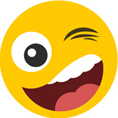 
Mais ou menos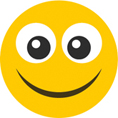 
Não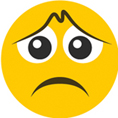 Consigo realizar uma pesquisa utilizando os recursos da internet, livros ou textos?Sou capaz de criar um chocalho com materiais recicláveis?Consigo criar acompanhamentos musicais com os instrumentos de percussão que criei, com a voz ou com o corpo?Respeito a opinião dos meus colegas?Nas questões em que você respondeu Não, o que acredita que precisa fazer para melhorar?__________________________________________________________________________________________________________________________________________________________________________________________________________________________________________________________________________________________________________________________________________________________________________________________________________________________________________________________________________________________________________________________________________________________________________________________________________________________________________________________________________________________________________________________________________________________________________________________________Nas questões em que você respondeu Não, o que acredita que precisa fazer para melhorar?__________________________________________________________________________________________________________________________________________________________________________________________________________________________________________________________________________________________________________________________________________________________________________________________________________________________________________________________________________________________________________________________________________________________________________________________________________________________________________________________________________________________________________________________________________________________________________________________________Nas questões em que você respondeu Não, o que acredita que precisa fazer para melhorar?__________________________________________________________________________________________________________________________________________________________________________________________________________________________________________________________________________________________________________________________________________________________________________________________________________________________________________________________________________________________________________________________________________________________________________________________________________________________________________________________________________________________________________________________________________________________________________________________________Nas questões em que você respondeu Não, o que acredita que precisa fazer para melhorar?__________________________________________________________________________________________________________________________________________________________________________________________________________________________________________________________________________________________________________________________________________________________________________________________________________________________________________________________________________________________________________________________________________________________________________________________________________________________________________________________________________________________________________________________________________________________________________________________________Nas questões em que você respondeu Não, o que acredita que precisa fazer para melhorar?__________________________________________________________________________________________________________________________________________________________________________________________________________________________________________________________________________________________________________________________________________________________________________________________________________________________________________________________________________________________________________________________________________________________________________________________________________________________________________________________________________________________________________________________________________________________________________________________________